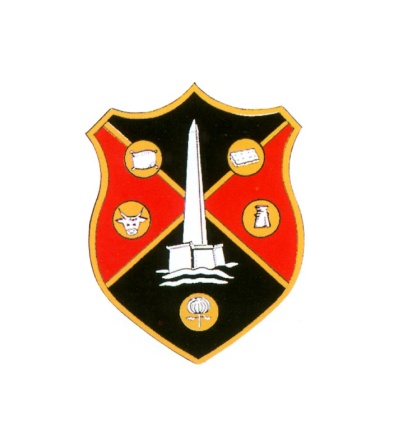 WELLINGTON TOWN COUNCILCOUNCIL PLANNING MEETINGThe PLANNING meeting of Wellington Town Council will be held in the United Reformed Church Hall in Fore Street, Wellington, on Monday 1 October 2018 at 6:15pm   Greg Dyke Town Clerk	AGENDA1. APOLOGIES2. DECLARATION OF INTERESTS3. APPLICATIONS TO BE DETERMINED BY TOWN COUNCIL:(a) Change of use of land to domestic curtilage on land to the side of 21 Sylvan Road, Wellington (43/18/0087)(b) Erection of a two storey extension to the side and a single storey extension to the front of 30 Laburnum Road, Wellington (amended scheme to 43/17/0114) (43/18/0089)(c) Erection to rear of mid terrace domestic garage extension at 30 Buckwell, Wellington (43/18/0096)(d) Improvement to access at Shute House, 69 South Street, Wellington (43/18/0100)(e) Erection of single storey extension to side of 36 Millstream Gardens, Wellington (43/18/0102)4. TO CONSIDER WHAT COMMENTS TO MAKE ON THE FOLLOWING APPLICATIONS THAT WILL BE DETERMINED BY TAUNTON DEANE BOROUGH COUNCIL OR SOMERSET COUNTY COUNCIL:(a) Demolition of buildings and replacement of with rebuild and extension of 3 Cornhill to create 4 No flats, erection of 34 No dwellings and conversion of 4-6 Cornhill into 4 No dwellings with associated access roads, car parking, landscaping and associated works on land to the north of Fore Street, Wellington (43/18/0097)(b) Conversion with various internal and external alterations into 4 No town houses at 4 and 5 Cornhill, Wellington (43/18/0098/LB)(c) Erection of coffee shop with drive-thru, parking facilities, landscaping and associated works at Westpark 26, Wellington (43/18/0099)5. TO REPORT APPEAL LODGEDErection of retaining wall and timber fence on top (retention of works already undertaken), increased height of part brick front boundary wall at 100 Buckwell, Wellington (43/17/0135) Taunton Deane Borough Council Planning Officer will be in attendance at this meeting. PLEASE NOTE: COPIES OF ALL PLANNING APPLICATIONS TO BE DETERMINED AND CONSIDERED BY THE TOWN COUNCIL WILL BE ON DISPLAY IN THE UNITED REFORMED CHURCH HALL ON THE DAY OF THE MEETING